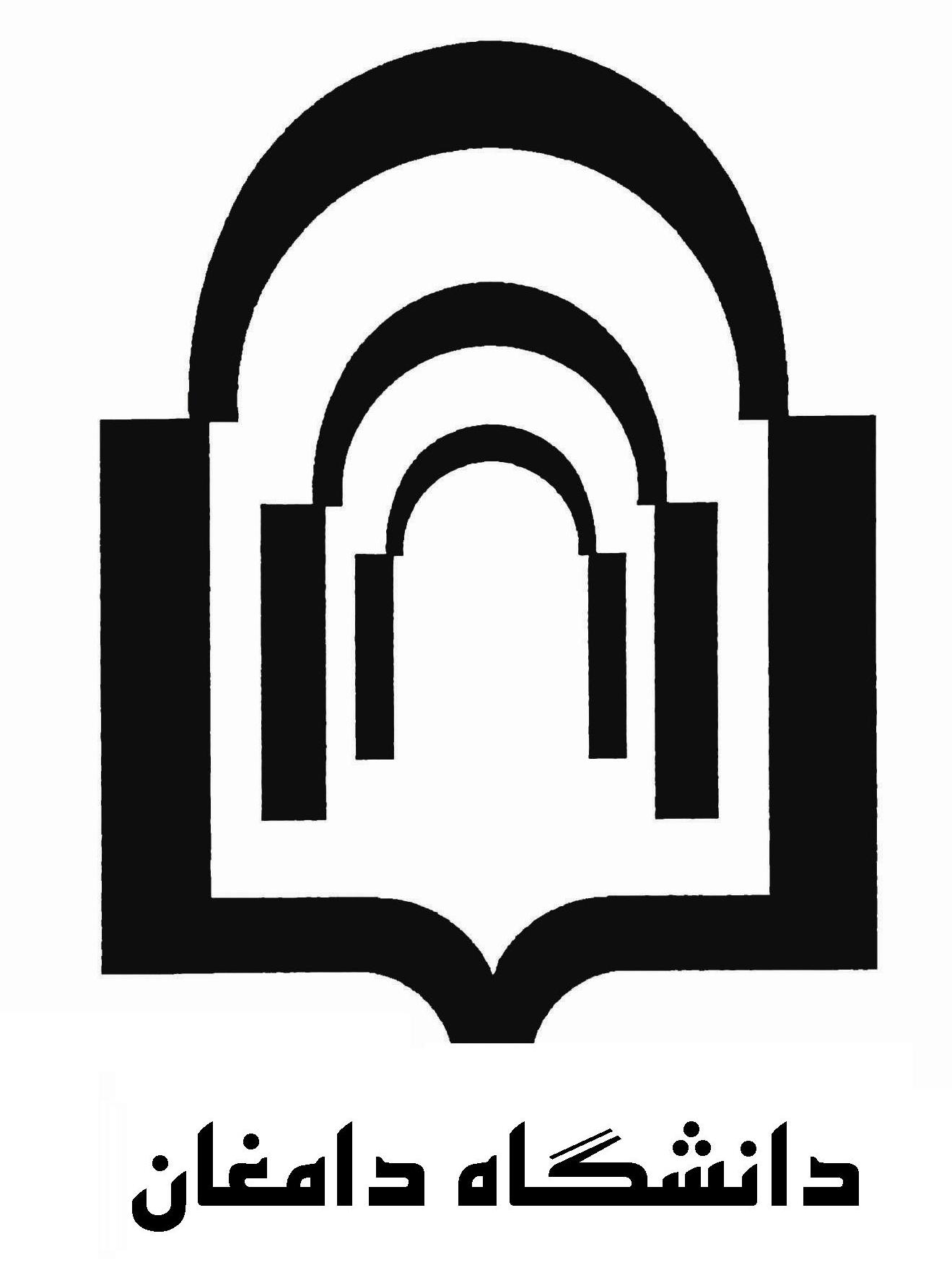 بسمه تعالی                                                                                                                                فرم2 پرسشنامه درخواست استفاده از فرصت مطالعاتي  دانشگاه دامغانعضو محترم هیات علمی به منظور استفاده از فرصت مطالعاتی در صورتی که واجد شرایط مندرج در آئین نامه فرصت مطالعاتی می باشید خواهشمند است پس از تكميل پرسشنامه زير آن را به معاونت پژوهشی وفناوری دانشگاه جهت بررسي ارسال نمائيد. مشخصاتنام:				نام خانوادگي:شماره شناسنامه:			صادره از:تاريخ تولد:			محل تولد:مجرد:	      متأهل: 		تعداد فرزندان:مشخصات همراهان به فارسی: 1- آقای / خانم                          نسبت:               تاریخ تولد:2- آقای / خانم                          نسبت:               تاریخ تولد:3- آقای / خانم                          نسبت:               تاریخ تولد:مشخصات متقاضی و همراهان به لاتین:      First Name          Surname               Passport No.               Date of Birth…................................................................................................................................................................................................................ …......................................................................................................…......................................................................................................نشاني منزل:							تلفن: آدرس پست الکترونیکی:نام و نشاني اقوامي كه در موقع ضرورت به شما كمك خواهند كرد. خدمت دانشگاهي:تاريخ ورود به خدمت در دانشگاه:			نوع خدمت:سمت و پايه فعلي دانشگاهي 		تمام وقت	غير تمام وقت 		تاريخ انتصاب سمت فعلي1آشنائي به زبانهاي خارجي:4- درجات علمي و سوابق تحصيلي (بترتيب از آخرين مدرك تا کارشناسی)5- تأليفات و مقالات علمي:26- مأموريتهاي مطالعاتي قبل:7-  نوع فرصت مطالعاتی:8- محل تحقيق در هنگام استفاده از فرصت مطالعاتي:3تعهدات استفاده کننده از فرصت مطالعاتی و جانشین ایشان: الف: متقاضی: ب: جانشین:ج-نماینده:اين قسمت توسط رئيس دانشكده تكميل گردد:4زبانمکالمهمکالمهمکالمهخواندنخواندنخواندننوشتننوشتننوشتنزبانخوبمتوسطضعيفخوبمتوسطضعيفخوبمتوسطضعيفانگليسيفرانسهعربيآلمانيمدركرشته هاي تحصيلي و تخصصينام موسسه آموزشيكشورسال دريافت مدركعنوان كار يا اثركتابمقالهرسالهناشرتاريخ انتشارتأليفترجمهنوع مأموريتنوع مأموريتنوع مأموريتمدت فعاليتمدت فعاليتكشور و موسسه ميزبانبورسفرصت مطالعاتيمأموريتاز تاريختا تاريخكشور و موسسه ميزباناینجانب                                     عضو هیات علمی دانشکده                                   متقاضی استفاده از فرصت مطالعاتی :خارج از کشور با تامین کامل هزینه های فرد و خانواده توسط موسسهخارج از کشور با تامین بخشی از هزینه ها توسط موسسهخارج از کشور با تقاضا و حمایت مراکز علمی پژوهشی خارج از موسسه کوتاه مدت خارج از کشورداخل کشور با تامین هزینه ها توسط موسسهداخل کشور با تقاضا و حمایت مالی مراکز علمی پژوهشی خارج از موسسهمی باشم همچنین درخواست خود را با اطلاع و آگاهی از این مطلب که:" برابر مقررات و شیوه نامه اجرایی فرصت مطالعاتی، انصراف از فرصت مطالعاتی پس از تصویب در هیات ممیزه دانشگاه به عنوان یکبار استفاده از فرصت مطالعاتی برای متقاضی محسوب می گردد" تقدیم می دارم.نام و نام خانوادگي:                               امضاء:                      	تاريخ:					نام كشور:			نام ايالت:			نام شهر:نام دانشگاه:			نام دانشكده (يا موسسه):تاريخ شروع و خاتمه فرصت مطالعاتي درخواستي:دليل انتخاب دانشگاه يا موسسه فوق جهت انجام تحقيق مورد نظر:اينجانب		    	               كه از فرصت مطالعاتي ذکرشده اين پرسشنامه استفاده مي كنم بدينوسيله تعهد مي نمايم كه در پايان هر سه ماه مرتباً گزارش پيشرفت و پس از اتمام فرصت مطالعاتي گزارش نهائي راتهيه و به مراجع ذيربط حسب نظر دانشگاه ارسال نمايم. نام و امضاء متقاضی:                                                                        تاريخاينجانب		                      داراي سمت                             تعهد مي نمايم كه در غياب درخواست كننده استفاده فرصت مطالعاتي وظائف آموزشي ايشان را انجام داده و در مدت تعهد تقاضاي استفاده از فرصت مطالعاتي ننمايم. نام و امضاء تعهد كننده:                                                                     تاريخ:نام و امضاء مدير گروه:                                                                       تاريخ:اینجانب                                    دارای سمت                             تعهد می نمایم که در غیاب درخواست کننده استفاده از فرصت مطالعاتی، بعنوان نماینده مسئولیت کلیه امور مربوط به دریافت حقوق و ارسال ارز و تبادل اطلاعات را قبول و پس از موافقت نهایی با درخواست جناب آقای / خانم                       وکالتنامه رسمی  تنظیم شده  در یکی از دفاتر اسناد رسمی را به دانشگاه تسلیم نمایم.نام و امضاء تعهد كننده:                                                                      تاريخاينجانب		                      رئيس دانشكده                                    گواهي مي نمايم كه موضوع استفاده از فرصت مطالعاتي خانم/ آقاي                      در جلسه مورخ               گروه                           مورد بحث و تائيد قرار گرفت و اينجانب نيز با آن موافقت كامل داشته و اطمينان دارم استفاده از اين فرصت مطالعاتي براي تكميل و توسعه فعاليتهاي پژوهشی دانشگاه مفيد خواهد بود. نام و امضاء رئيس دانشکده:                                                                  تاريخ